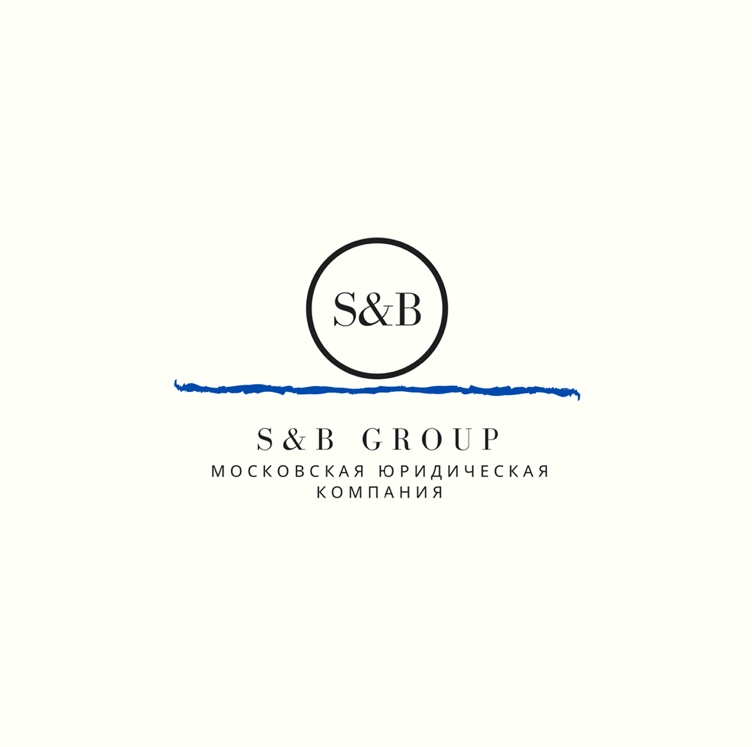 Д О Г О В О РКУПЛИ – ПРОДАЖИ ДОЛИ В ПРАВЕ СОБСТВЕННОСТИ НА КВАРТИРУГород Москва 		___________________				две тысячи ______Мы, гражданин Российской Федерации ____________________________________________, именуемый в дальнейшем «ПРОДАВЕЦ», с одной стороны, и гражданка Российской Федерации _________________________________________________, именуемая в дальнейшем «ПОКУПАТЕЛЬ», с другой стороны, заключили настоящий договор о нижеследующем:	1. ПРОДАВЕЦ продал, принадлежащую ему на праве общей долевой собственности, долю в праве собственности в размере ____(______________________) на квартиру № __, находящуюся по адресу: _____________________, а ПОКУПАТЕЛЬ купил указанную долю в праве собственности на квартиру в общую долевую собственность.	В пользование ПОКУПАТЕЛЯ переходит комната площадью ____кв. метров.	2. ПРОДАВЕЦ заявляет, что на момент подписания настоящего договора не существует никаких обязательств перед третьими лицами, которые препятствуют распоряжению долей в праве собственности на квартиру. 	На момент заключения настоящего договора в указанной комнате зарегистрирован _____________________.	ПРОДАВЕЦ обязуется подать документы для снятия с регистрационного учета и освободить указанную комнату в течение ______дней с момента регистрации настоящего договора и права по настоящему договору в установленном законом порядке. 	3. Отчуждаемая доля в праве собственности на квартиру принадлежит ПРОДАВЦУ на праве общей долевой собственности на основании Договора _______________от ________года заключенного с ____________________, право зарегистрировано ____________________________года, регистрационный № _____________, условный №_________________, что подтверждает Свидетельство о государственной регистрации права __________________, 	4. Описание объекта недвижимого имущества:	этаж (этажи), на котором расположено помещение: __,	общая площадь помещения: _____кв. метров,	адрес (местоположение):_________________________,	назначение помещения: жилое,	вид жилого помещения в многоквартирном доме: квартира;	Основание: Кадастровый паспорт помещения инвентарный __________, выданный Проектно-инвентаризационным бюро ___________________ _________ года.	Стороны ознакомлены с техническим состоянием квартиры, претензий друг к другу не имеют.	5. Инвентаризационная стоимость квартиры по состоянию на __________года составляет __________________(___________________________ 00 копеек).	Инвентаризационная стоимость доли в праве собственности в размере ____(_________________) на квартиру, указанную выше, составляет __________(_________________00 копеек).	Основание: Паспорт на квартиру, выдан Проектно-инвентаризационным бюро _______________года.	6. Указанная доля в праве собственности на квартиру продана за денежную сумму в размере _____________ (_________________________00 копеек), уплаченную ПОКУПАТЕЛЕМ ПРОДАВЦУ до подписания настоящего договора.	7. Право собственности на долю в праве собственности на квартиру переходит от ПРОДАВЦА к ПОКУПАТЕЛЮ с момента государственной регистрации настоящего договора и права по настоящему договору в Управлении Федеральной службы государственной регистрации, кадастра и картографии по городу Москвы.	8. ПОКУПАТЕЛЬ осуществляет за свой счет ремонт и эксплуатацию приобретаемой жилой площади, а также соразмерно с занимаемой площадью участвует в расходах, связанных с техническим обслуживанием и ремонтом, в том числе капитальным, всего дома.	9. ПОКУПАТЕЛЬ обязуется перезаключить договоры на техническое обслуживание доли квартиры с организациями городского и жилищного коммунального хозяйства. ПРОДАВЕЦ освобождается от платежей за коммунальные услуги, а ПОКУПАТЕЛЬ принимает на себя такие обязательства.	10. Содержание статей 209, 213, 288, 556, 557, 558 Гражданского кодекса РФ сторонам нотариусом разъяснено.	11. До заключения настоящего договора указанная квартира и доля в праве собственности на квартиру никакими сделками не обременены, в споре, под запрещением (арестом) не состоят.	12. Настоящий договор содержит весь объём соглашений между сторонами в отношении указанной квартиры, отменяет и делает недействительными все другие обязательства или представления, которые могли быть приняты или сделаны сторонами в устной или письменной форме до заключения настоящего договора. Стороны подтверждают в присутствии нотариуса, что они продают и покупают указанную квартиру по своей воле и в своём интересе, свободны в установлении и определении своих прав и обязанностей в соответствии с настоящим договором и в определении любых не противоречащих законодательству условиях договора, по состоянию здоровья могут самостоятельно защищать свои права и обязанности, и не страдают заболеваниями зрения и слуха, иными заболеваниями (в том числе психическими расстройствами), препятствующими осознать суть подписываемого договора и обстоятельств его заключения, а также не находятся в ином таком состоянии, когда они не способны понимать значение своих действий или руководить ими, что у них отсутствуют обстоятельства,  вынуждающие совершить данную сделку на крайне невыгодных для них условиях.	13. Расходы по заключению настоящего договора несет ПОКУПАТЕЛЬ.	14. Настоящий договор составлен и подписан в трех экземплярах, один из которых хранится в делах нотариуса города Москвы  ___________________(_____________), остальные выдаются сторонам.ПОДПИСИ СТОРОН:Продавец___________________________________________________________________Покупатель_________________________________________________________________